POKHARA UNIVERSITY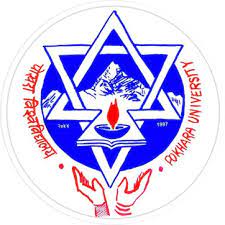 Faculty of Management StudiesAdmission Notice MPhil/PhD in Management (Date of Application Announcement: 22/04/2079)Applications are invited from eligible candidates for admission into the MPhil and PhD programme for 2079 session offered by the Faculty of Management Studies, Pokhara University, Nepal. The admission to the programmes is guided by the “Pokhara University Regulation for Doctoral Programme” and other relevant rules and orders of the University. The programmes seek candidates with strong academic background, who are highly motivated and have curiosity and desire for intellectual excellence required to succeed in research careers.About the Programme: The programme comprises of 24 credits of extensive course-work structured in two semesters. After successfully completing the course work, the scholars can opt to either purse MPhil degree or directly register for PhD programme. The normal duration of the PhD programme is 3-5 years with a total of 60 credits including advanced study, thematic independent study, research seminars and doctoral dissertation. The areas of specialization offered in the PhD programme are General Management, Human Resource Management, Marketing Management, Accountancy and Finance, and Economics and Development. Eligibility: Master’s degree in management or economics from a recognized university with a minimum CGPA of 3.0 or higher second division of 55 percent. Prior work and research experience is preferred. Admission Process: Admission to the MPhil/PhD program will be on merit basis based on total score (200) obtained from:  Entrance test (100): Entrance test will be based on MCQ comprising of modules - Quantitative ability (20), Logical reasoning (20), English Proficiency (20), Conceptual knowledge of Management and Economics (20), and Research aptitude (20) Interview (30)Statement of purpose (5) and Research synopsis (10)Academic achievement (40)Research publication (10) and work experience (5)Successful candidates will get provisional admission to the PhD programme initially and shall be registered as Doctoral candidate only after successful completion of course work and PhD proposal requirements. Key Dates:	Last date for application form submission: 26/05/2079 	Entrance examination: 01/06/2079 (8:00 – 11:00 AM), Venue: School of Business, Pokhara University	Personal interview: 02/06/2079 (8:00 AM onwards), Venue: IAC, School of Business	Publication of result: 04/06/2079 	Period for provisional admission: 05/06/2079 to 28/06/2079	Programme induction: 19/07/2079	Course-work class starts: 20/07/2079Documents to be SubmittedDuly completed application form and bank voucher of Rs. 7,000 as a payment for application form (Rs. 2,500) and entrance examination fee (Rs. 4,500).Bank: NIC Asia Bank Ltd.Account Name: Faculty of Management Studies, PUAccount No: 7341 0523 4315 2401Self-attested copies of academic certificates (marksheets/transcripts, character certificates). Statement of Purpose (SOP) of not more than one page focusing on motivation for PhD study and career objective, Research synopsis within 2,000 to 3,000 words (in prescribed format).Curriculum Vitae (CV), Letters of recommendation from two referees, No objection letter from current employer in case of employed candidates. Intake Size: The intake size for the Mphil/PhD programme is 20 seats. Reservation and scholarship will be availed to selected candidates as per the provisions stated in “Operating Procedures of PhD in Management”Note: For further information see the information brochure. Information brochure, application form,  formats for statement of purpose, research synopsis,  no objection certificate, recommendation letter, check-list for document submission and other relevant documents (Forms 1 to 7) can be downloaded from https://pu.edu.np/academics/faculties/fms/phdadmission or obtained from the Dean’s office, Faculty of Management Studies, PU. For more information contactDean’s OfficeFaculty of Management Studies, Pokhara UniversityDhungepatan, Lekhnath, Pokhara, NepalEmail: phd.management@pu.edu.npMember Secretary, Faculty Doctoral Committee (9846026556)Admission Staff, PhD Center (9841006911)www.pu.edu.np